第六章	社会主义制度下的节约第一节	劳动时间节约是社会主义的经济规律社会主义为劳动时间节约规律开辟了广阔的道路生产过程是产品的创造过程，同时，又是生产资料和劳动力的消费过程。因此，在生产过程中，就有一个节约人力、物力、财力的问题。人力的节省是活劳动的节约，物力的节省是物化劳动的节约，而财力的节省则是活劳动和物化劳动节约的货币表现。一切节约，归根到底，都是劳动时间的节约。节约对于一切社会生产的发展，特别是对于社会主义生产的发展，具有极为重要的意义。为什么呢？这是因为，不论是个人或是社会，如果用于生产某种产品的时间节约了，就可以用同样的时间生产更多的产品，或从事其他事情。马克思说： “无论是个人，无论是社会，其发展、需求和活动的全面性， 都是由节约时间来决定的。”“因此，节省时间以及在各个生产部门中有计划地分配劳动时间，就成了以集体生产为基础的首要的经济规律。这甚至是极其高级的规律。”①在剥削阶级占统治地位的社会里，劳动时间的节约受着剥削制度的限制。资本主义制度的废除和社会主义制度的建立， 为劳动时间的节约规律开辟了发生作用的广阔场所。劳动时间的节约是增加社会主义资金积累的客观要求。社会主义国家要加快社会主义建设，就需要积累日益增多的资金。在资本主义的发展过程中，资产阶级总是依靠剥削和掠夺来增加资本积累的。他们除了残酷地掠夺和剥削本国无产阶级和广大劳动群众以外，还靠发动侵略战争掠夺殖民地、半殖民地人民的财富来增加资本的积累。资本的积累史就是一部鲜血淋漓的剥削史、掠夺史。社会主义国家增加资金积累不能象资本帝国主义、社会帝国主义那样，采用对内剥削本国人民，对外进行侵略、掠夺，或者勒索战争赔款，或者出卖本国资源的办法， 而只能依靠全体劳动人民的辛勤劳动，依靠全国人民的厉行节约来获得。我国是一个大国，但经济还比较落后。为了早日把我国建设成为一个具有现代农业、现代工业、现代国防和现代科学技术的社会主义强国，厉行节约具有特别重大的意义。毛主席指出：“我们要进行大规模的建设，但是我国还是一个很穷的国家，这是一个矛盾。全面地持久地厉行节约，就是解决这个矛盾的一个方法。”②① 马克思《1857～1858 年经济学手稿之一（货币论）》。转引自《马克思、恩格斯、列宁、斯大林论共产主义社会》，人民出版社 1958 年版，第 67 页。 ②  《关于正确处理人民内部矛盾的问题》。《毛泽东著作选读》（甲种本），人民出版社 1965 年版，第 494 页。 厉行节约，不仅是增加社会主义积累的客观要求，也是使已经积累起来的资金充分发挥作用的必要条件。在经济建设、文化建设、国防建设等各个方面节约一切可能节约的人力、物力和财力，用同样的人力、物力和财力办更多的事情，这也是加速我国社会主义建设的重要条件。劳动群众说得好：“只勤不伧，白白苦干。”只有既勤又俭，才能使劳动群众创造的财富最大限度地发挥作用，才能早日把我国建设成为一个强大的社会主义国家。同时，我国对外承担着国际主义的义务，也只有在国内各个方面多节约一点，才能为世界革命多贡献一份力量。劳动时间的节约也是逐步缩小以至最终消灭三大差别的客观要求。无产阶级革命导师历来把培养既能从事体力劳动，又能从事脑力劳动，既能担任直接生产工作，又能胜任管理职能的全面发展的新人，作为缩小三大差别的一个重要步骤。为了使广大劳动人民逐步做到拿起铁锤能做工，拿起锄头能种田， 拿起枪杆子能打击敌人，拿起笔杆子能批判资产阶级，那就需要不断提高他们全面发展的水平。马克思说：“时间是发展才能等等的广阔天地。”①只有日益提高物质生产部门节约劳动时间的水平，整个社会用愈来愈少的时间，生产出愈来愈丰富的社会产品，劳动者个人用于物质生产的劳动时间才可能逐步缩短，用于全面发展的活动时间才可能逐步增加，工农差别、城乡差别、脑力劳动和体力劳动的本质差别才有可能逐步缩小。①   马克思：《剩余价值理论》。《马克思恩格斯全集》第 26 卷，第 3 册，第 281页。社会主义革命和社会主义建设的发展客观上要求厉行节约。社会主义制度则为厉行节约提供了客观可能性。在社会主义制度下，由于有无产阶级专政的国家政权和生产资料的社会主义公有制，国民经济可以有计划按比例地发展，从而有可能消除资本主义制度下那种由于盲目竞争和经济危机所造成的社会财富的惊人浪费和生产力的严重破坏。更重要的是，在社会主义社会，劳动人民成为国家和社会主义经济的主人，节约同劳动人民的根本利益是一致的。在马克思主义的思想和政治路线教育下，劳动人民厉行节约的自觉性日益提高。所有这些， 都为社会主义制度下的节约开辟了广阔的道路。节约劳动时间过程中的矛盾社会主义制度虽然为厉行节约提供了客观可能性，但是可能并不等于现实。在社会主义社会，劳动时间的不断节约，决是一帆风顺的，而是一个不断实践和斗争的过程，一个不断揭露矛盾和解决矛盾的过程。人们认识和改造自然界的能力是无限的。在合理开采自然资源，做好环境保护，开展综合利用，提高产品质量，降低生产费用等方面，都有一个不断实践、不断摸索、总结经验的过程。更重要的是，在社会主义生产关系和上层建筑领域，还存在着同社会生产力和社会主义经济基础不相适应的部分，这些不相适应的部分同厉行节约是矛盾的。社会主义社会虽然建立了生产资料公有制，克服了建立在资本主义私有制基础上的盲目竞争所造成的社会财富的惊人浪费，但是，由于社会主义公有制企业实行的是商品制度，因此，各个企业在实行节约的过程中，也就必然会遇到局部利益和整体利益的矛盾，眼前利益和长远利益的矛盾，增产和节约的矛盾，质量和节约的矛盾等等，需要正确加以处理。社会主义公有制把整个国民经济联结成为一个整体，每个社会主义企业，包括全民所有制企业和集体所有制企业，都是国民经济的组成部分。一个企业中劳动时间的节约，一般说来， 必然有利于整个国民经济的发展。但是，由于存在两种社会主义公有制，由于全民所有制企业在经营管理上的相对独立性， 也会使两者发生矛盾。有时，从单个企业来看，它釆取的节约措施对本企业是有利的，但从全局来看却是不利的。因此，一个企业厉行节约，首先要考虑会不会给国家或消费者或其他企业带来损失和不便，要考虑整个国民经济的效果。一个企业采取节约措施，还必须从长远着眼来计算效果。如果生产上一时的节约会造成长远的损失，就是不可取的。在确定基本建设投资时，超过需要和可能的高标准设施是浪费， 但取消或减少必要的生产设施、辅助性设施或降低它们的合理的标准，也会造成浪费。生产过程中的节约，是在一定时间内制造一定数量和质量的产品的前提下，对于活劳动和物化劳动的节约。增加生产， 扩大生产规模，一般说来，有利于生产的专业化，有利于新技术、新工艺的采用，因而有利于进一步节约单位产品的劳动耗费。厉行节约，可以用同样的人力、物力生产出更多的产品，为增加生产创造条件。因此，增产和节约本来是相辅相成、相互促进的。但是，如果片面地看问题，增产和节约也会发生矛盾。如果单纯追求产量的增加，不恰当地多增加设备，多耗费原材料，多增加劳动力，那末，在产量增加的同时，成本也会大幅度上升，结果，产量是增加了，但是资金积累不能等比例地增加，甚至出现产量上升，积累下降，这些都是不利于社会主义建设的发展的。如果单纯追求动力、原材料和活劳动耗费的节省，高开了保证产品质量的前提，那末虽然可以用节省下来的人力和物力增产一些产品，但是质量降低的产品不能一个顶一个用，实际上造成了浪费。全面节约的观点，就是要把节约和增产紧密联系起来，在增产中厉行节约，用节约的办法促进增产。保证产品质量和厉行节约会发生矛盾是容易理解的。在产品的设计、生产技术、工艺流程没有改进的情况下，减少活劳动和物化劳动的耗费，这不是“节约”，而是“偷工减料”，    势必影响产品的质量。正是因为如此，就有人认为，强调质量就不能节约，节约就不能提高质量。这种看法是把节约和质量绝对地对立起来了。实际上，保证和提高产品质量同节约除了矛盾的一面，也有着统一的一面。产品质量提高了，延长了产品的使用期限，增强了产品的使用性能，就是节约了社会的人力和物力的消耗。从一个工厂企业来看，提高产品质量，减少了废次品，降低了产品返工回修率，也是物力和人力的节约。正确处理质量和节约的矛盾的关键，是要充分发动群众来改革不合理的产品设计，改革烦琐的工序和工艺，降低不合理的物资消耗，合理选用原材料，提高物资的综合利用程度，变废为宝等等，这样就可以在保证提高产品质量的前提下实现解决。整个社会主义时期存在着的两个阶级、两条道路和两条路线的斗争，在节约问题上也会反映出来。党内外资产阶级总是利用社会主义社会中的商品制度、货币交换、三大差别，拚命散布追求享受、贪图安逸、铺张浪费的资产阶级腐朽思想。贪污盗窃、挥霍浪费不仅是他们的阶级本性，而且是他们在经济领域向无产阶级进攻，破坏社会主义建设，瓦解社会主义经济基础的罪恶手段。刘少奇、林彪、邓小平这些党内最大的走资派，总是极力反对毛主席的“勤俭建国”的方针，贪大求洋， 挥霍人民财产，不仅给国家在物质财富上造成损失，而且腐蚀了部分工人、党员、干部的思想，为产生新的资产阶级分子提供了肥沃的土壤；为新老资产阶级分子进行贪污盗窃、投机倒把、营私舞弊等罪恶活动提供了条件；为他们复辟资本主义扩大了社会基础。因此，厉行节约，反对浪费，不但在经济上能够加快社会主义建设的步伐，而且在政治上也是对党内外资产阶级的有力打击。第二节	社会主义制度下的劳动生产率提高劳动生产率是劳动时间节约的标志社会主义劳动时间节约的经济规律，要求不断提高劳动生产率 ①。在社会主义生产发展的过程中，劳动者不断地创造新的更高的劳动生产率，就是标志着耗费同样多的劳动，生产出更多的物质资料，标志着物化劳动和活劳动的节约。劳动生产率的高速度增长，是生产高速度发展的决定性环节，它对于社会主义经济的发展具有重要的意义。列宁指出：“劳动生产率， 归根到底是保证新社会制度胜利的最重要最主要的东西。”②社会主义制度之所以必然战胜资本主义制度，归根到底，是因为在社会主义制度下必然会出现比资本主义制度下高得多的劳动生产率，为国家的日益富强和人民物质文化生活的日益改善创造物质基础。我国建国以来特别是基本上完成社会主义改造以来所出现的变化，最有力地证实了列宁的这一论点。为什么必然会发生这样的变化呢？马克思在分析影响劳动生产率的因素时指出：“劳动生产力是由多种情况决定的，其中包括：工人的平均熟练程度，科学的发展水平和它在工艺上应用的程度，生产过程的社会结合，生产资料的规模和效能， 以及自然条件。”③马克思指出的影响劳动生产率的因素，在社会主义制度下，可以发挥出更大的作用。在社会主义制度下，劳动者从工资雇佣奴隶开始变为生产①  劳动生产率是劳动者在一定劳动时间内生产出某种产品的效率即劳动生产力的高低在数量上的表现。耗费同等数量的劳动所能生产的产品数量越多，或者单位产品中的劳动耗费越少，就是劳动生产率越高。只按生产者的活劳动耗费计算出来的劳动生产率，叫做个人劳动生产率。从整个社会出发，在计算劳动生产率时，不仅应考虑活劳动的耗费，而且还应考虑物化劳动的耗费；把物化劳动和活劳动的耗费都考虑在内计算出来的劳动生产率，就叫做社会劳动生产率。 ② 《伟大的创举》。《列宁选集》第 4 卷，人民出版社 1972 年版，第 16 页。③ 马克思：《资本论》第 1 卷。《马克恩恩格斯全集》第 23 卷，第 53 页。的主人。不断地提高劳动熟练程度，开始成为劳动者发挥社会主义积极性的一种自觉活动。在社会主义国家的有计划培养和劳动者之间相互学习、相互帮助之下，特别是文化大革命以来“七·二一”工人大学在工厂普遍推广的情况下，我国广大劳   动者的平均熟练程度迅速提高。在社会主义制度下，科学的发展及其在工农业生产上的应用，已不再受剩余价值规律的束缚，而受社会主义基本经济规律的支配了。少数资产阶级专家垄断科学技术的状况也逐渐得到了改变。在工农群众、革命干部和专业人员实行“三结合” 的条件下，科学技术将更加广泛地在生产上得到应用，并得到更迅速地发展。在社会主义制度下，生产过程的有计划的社会结合，生产者之间的有计划的分工协作，冲破了一个企业、一个资本的范围，扩展到各个企业之间、各个生产部门之间和各个地区之间； 生产资料的利用规模也随着私有制转化为公有制以及公有化程度的不断提高而不断扩大；自然条件的改造，就象我国“大寨田”的建设，“红旗渠”的建造，黄河、淮河、海河的治理等  工程所显示的那样，也以旧社会所无法想象的规模和速度展开。社会主义制度为劳动生产率的迅速提高开辟了广阔的前景。但是，由于社会主义社会还存在着资产阶级，存在着资产阶级法权，在工人、农民、国家机关工作人员和知识分子的队伍中还广泛存在着资产阶级的影响，因此，社会主义社会中劳动生产率的提高也决不可能是没有阻力的。这种阻力主要来自党内资产阶级。赫鲁晓夫、勃列日涅夫和刘少奇、林彪、邓小平这些修正主义路线的头子，在劳动生产率的问题上总是大肆马克思主义，贩卖“阶级斗争熄灭论”和“唯生产力论”。他 们和他们的御用理论家们，一方面歪曲列宁关于劳动生产率对于保证新社会制度胜利的作用的理论，把列宁的观点歪曲为， 似乎在无产阶级夺取政权以后，提高劳动生产率是压倒一切的首要任务；另一方面，他们又歪曲马克思关于影响劳动生产率的因素的理论，把科学技术的发展说成是保证劳动生产率提高的首要因素，鼓吹技术至上，专家第一。邓小乎在一九七五年大刮右倾翻案风的时候，就拚命鼓吹“生产力就是科学”，科技领域要由资产阶级专家挂帅等谬论。在他看来，只有依靠资产阶级专家，科学技术才能发展，劳动生产率才能提高，“四个现代化”才能实现。“他们根本否认几千年的人类历史是阶级斗争史，根本否认无产阶级对资产阶级的阶级斗争，根本否认无产阶级对资产阶级的革命和对资产阶级的专政。”①他们在劳动生产率问题上鼓吹“阶级斗争熄灭论”和“唯生产力论”， 就是为了掩护资产阶级对无产阶级的猖狂进攻，掩护他们复辟资本主义的罪恶活动。马克思主义认为，社会主义就是消灭阶级。劳动生产率的提高对于社会主义制度的巩固和胜利是重要的，但决不是第一位的东西。因为阶级的消灭和共产主义的实现，决不会随着劳动生产率的提高而自发地实现；同时，也只有坚持无产阶级对资产阶级的阶级斗争，不断完善社会主义生产关系，充分发挥社会主义制度的优越性，社会主义工业、农业、交通运输业中的劳动生产率才能持久地、迅速地增长。① 毛主席语录。转引自《红旗》杂志 1967 年第 5 期。技术革新在提高劳动生产率中的作用劳动生产率的提高，是由多种情况决定的。但是具有一定劳动经验、创造和使用生产工具的劳动者，始终是生产力中能动的、最重要的因素。在社会主义制度下，劳动者当家作主， 充满革命豪情，具有发展社会主义生产的极大积极性和主动性。他们在生产斗争中不仅能够实干、苦干，而且更懂得如何巧干。他们不断总结和积累生产斗争中的经验，大搞技术革新，推动科学技术发展，以促进劳动生产率的提高劳动者通过生产斗争实践，大搞技术革新，是提高劳动生产率的一个重要途径。它不仅直接决定着生产工具和生产工艺的改进，而且对于生产资料的利用范围和自然条件的改造程度，也有重大影响。在社会主义革命和社会主义建设的发展过程中，各个方面对社会主义生产提出的要求必然越来越高。如果不搞技术革新，不提高劳动生产率，是难以满足国家和人民的要求的。在社会主义社会， 技术革新是劳动者完成和超额完成国家和集体的生产任务，并逐步地使生产劳动从沉重的体力劳动转化为半机械化、机械化和自动化、电子化操作的一种重要手段。通过技术革新，减轻工人劳动强度、改善劳动条件和提高劳动生产率的典型事例，在我国各地比比皆是。技术革新的重要作用，从上海地区的一些材料来看，也十分清楚：熟悉玻璃制瓶业的人都会十分自然地想起过去制瓶工人的“三件宝”：第一件是一根铁棒。一头伸进通红的熔炉，一头握在工人的手中来回捻转。每个工人每天要挑料六、七千次，许多工人的手腕扭伤了筋， 不得不开刀治疗。第二件是一条毛巾。工人们将它在冷水中浸湿，缠在额头上，以抵御炉前高温。第三件是一双厚达三寸的木拖鞋，穿着它以防高温灼伤双脚。可是今天，我们走进上海玻璃瓶十厂的制瓶车间，看到的却是另一番景象：好几种玻璃原料通过电子秤和一套控制机构，自动地拌和起来送入加料机；激光液面控制器裉据炉内玻璃溶液面的高低自动控制加料机，使原料均匀地送入炉内；炉内的料又通过供料机一块块自动地送入制瓶机，一只只瓶子做好后，又被机械手抓到传送带上， 送入退火炉。这一切，都由一台电子计算机控制着。在工人们自己动手搭起来的简易机房里，只见各种指示灯闪闪发光，工业电视机屏幕正显示着机器的运转状况。无产阶级文化大革命以来，这个厂先后进行了四次比较大的技术革新，从手工操作到半机械化，从半机械化到机械化， 从机械化又到电子化。工人同志高兴地说：“过去制瓶是：头点手动浑身摇，十个指头烫满泡，送瓶还要两腿跑，劳动强度实在高；现在制瓶是：按电钮，看落料，瓶子围着机器跑，生产飞跃人欢笑。”该厂 1966 年的年产量是一千三百五十八吨，1974 年达到了三千一百吨；过去每台制瓶机是七个人，1966  年实现了半机械化，每台机减少到四个半人， 现在实现了电子化，一个人可以管两台制瓶机。上海手套行业解放前遗留下来的是“三老一杂”的烂摊子，即厂房老，设备老，产品老，机器型号杂。整个行业技术条件很差，全部都是手工操作，工人操作时要手摇、脚跳、口数、脑记，劳动强度高，生产效率低，一个工人每天生产四、五打手套，要摇三万多次，成年累月造成工人“肩膀有高低，手臂有粗细”。自从 1958 年大跃进以来，特别是无产阶级文化大革命以来，手套行业广大工人发扬了敢想敢干的革命精神，先后把手摇手套机革新为电动、半自动、自动、全自动手套机， 劳动强度大大减轻，劳动生产率提高二十多倍，行业总人数减少三分之二，总产量增长了四倍。在此基础上，他们继续不新地向技术革新的深度和广度进军，又试制成功了电子数字程序控制手套机，产量比半自动手套机提高十二点六倍。群控手套机投产后，看台率扩大了九倍，每人的班产量提高十倍，挡车工劳动力可节约 90。这一切，正如工人同志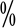 所说：“革新没有顶，潜力无止境。大干加巧干，面貌日日新。”技术革新促进了机器、设备和工具的改进，提高了生产机械化、自动化和连续化的水平；促进了产品设计的改革和生产工艺的改革；也促进了原材料的改革，用废次材料代替好财料， 用资源多的原料代替资源少的原料。这一切大大地提高了劳动生产率，大大节约了原料、材料、设备和劳动力。在技术革新的道路上，也充满着两个阶级、两条道路和两条路线的斗争。刘少奇、林彪、邓小平，这些资产阶级代表人物在技术革新问题上，大搞“洋奴哲学”、“爬行主义”，推行条卖国投降路线。在他们看来，要搞技术革新，只有从洋人那里购买专利，进口机器设备，才搞得成功，否则是不行的。邓小平在他炮制的名为“加快工业发展”，实为加快资本主义  复辟的《条例》中，说什么在我国实现“四个现代化”，要靠  多引进“外国的先进技术”，要靠外国供应“现代化的成套设备”。如果按照邓小平这一套搞下去，中国就会变成帝国主义、社会帝国主的经济附庸。邓小平这一条卖国投降的修正主义路线，同毛主席的“独立自主、自力更生”的伟大方针完全是背  道而驰的。毛主席早就教导我们：“我们的方针要放在什么基 点上？放在自己力量的基点上，叫做自力更生。”①毛主席关于 独立自主、自力更生地建设社会主义的一系列指示，是对刘少奇、林彪、邓小平推行的卖国投降路线的锐利批判，为我国技① 《抗日战争胜利后的时局和我们的方针》。《毛泽东选集》第 4 卷，人民出版社 1967 年横排本，第 1030 页。 术革新指明了方向，极大地鼓舞了我国工人阶级、劳动人民和科学技术人员的积极性和创造性，有力地推动了技术革新的开展。我们强调坚持自力更生，并不是一概拒绝采用外国的先进技术，对于一切适合我国生产发展实际需要的外国新技术，都应当学习和采用。但是我们必须立足于自力更生，从本国的实际情况出发，有目的有选择地学习和采用。对待外国新技术， 要象鲁迅先生所说的那样：“要运用脑髓，放出眼光，自己来拿”，拿来之后，“或使用，或存放”。对于引进的样品、样机和其他技术，经过一批二用三改四创，为创而学，洋为中用， 才有利于我国的建设。独立自主、自力更生地搞技术革新，就要充分相信和依靠广大工人群众。资产阶级及其在党内的代表人物总是不相信群众的智慧和力量，强调科学技术特殊，认为发展科学技术只能依靠少数专家，不能依靠广大群众，不能搞群众运动，这是完全错误的。群众路线是党的根本路线。工人群众是工厂的主人， 是生产力诸因素中最生动的、最有决定意义的因素。只有坚持群众路线，放手发动群众，大搞群众运动，才能把群众的革命干劲、革命毅力、革命智慧，也就是工人群众的社会主义积极性和创造性调动起来，使技术革新蓬勃向前发展。在党的领导下，实行工人群众、领导干部和技术人员三结合，是党的群众路线在技术革新运动中的体现。我国的技术革新已经从厂内的“三结合”发展到厂外，实行工厂、学校和科学研究机关的“三结合”，设计单位、制造单位和使用单位的“三结合”等多种多样的形式。这些不同类型的“三结合”，是社会主义的新生事物，是人们在技术革新运动中建立起来的新型相互关系的生动体现。在技术革新运动中坚持实行“三结合”，将不断完善社会主义生产关系，充分发动群众，促进社会生产力的发展。在技术革新运动中还必须贯彻土法上马、土洋结合的“两条腿走路”的方针。只看重洋的，看不起土的，实际上就是把广大群众排斥在技术革新的门外。实践证明，只有土法上马， 土洋结合，才能最充分地动员群众。广大工人群众的各种革新创造，是他们根据生产发展的实际需要，总结自己成年累月的生产实践经验，依靠自力更生的土办法创造出来的。土办法般具有比较简便易行，可以因地制宜，就地取材，花钱少，上马快，收效大，便于推广等特点和优点。坚持土法上马，能更好地做到人尽其才，物尽其用，把各方面的积极因素最充分地调动起来，为广大群众参加技术革新开辟最广阔的天地。以上海羊毛衫行业为例。文化大革命以前，在修正主义路线干扰下， 为了追求“象样”、“正规”，靠少数人关门搞自动化，搞了几年，一直搞不出来。1973 年，有家羊毛衫厂的两个青年电工，从生产实际需要出发，土法上马，仅花了七十二元，创造了一种“光电控制箱”，使四种操作实现了自动化。由于花钱少，收效快，工人十分欢迎。半年时间， 就在全行业一千五百台织机上迅速推广，使生产效率提高 15以上。1974  年以来，这种筒易程序控制又在全市轧钢、锻压、金屑切削、橡胶等二十个行业逐步推广使用。无数事例生动地证明，土办法土生土长，深深扎根于生产实践的土壤中。它同群众血肉相连，具有强大的生命力。恩格斯早就说过：“科学的发生和发展一开始就是由生产决定的”。①从生产实际出发搞出来的简易的土办法，是符合生产技术发展从低级到高级、从量变到质变的客观规律的。我们强调“土” 法上马，决不是排斥“洋”法。所谓“土”和“洋”都是相比较而存在，相斗争而发展的。不立足于土，崇洋排土，结果是什么东西也干不成。只有在技术革新中，坚持土法上马，土洋结合，才能充分发动群众，搞得轰轰烈烈，收到多快好省的效果；如果不是这样，就会脱离实际，脱离群众，就会人为地造成许多限制，把广大群众排斥在技术草新的大门之外，从而大大挫伤他们的积极性和创造性，技术革新必然冷冷清清，结果是少慢差费。所以，要不要坚持贯彻执行土法上马，土洋结合的方针，实质上就是要不要群众运动，要不要多快好省的重大问题。第三节	社会主义协作和竞赛社会主义协作生产过程的社会结合是决定劳动生产率的一个重要因素。协作便是生产过程中社会结合的一种重要的表现形式。马克思说：“许多人在同一生产过程中，或在不同的但互相联系的生产过程中，有计划地一起协同劳动，这种劳动形式叫做协作。”②这种协作，在不同的生产关系下具有不同的社会性质和范① 恩格斯：《自然辩证法》，人民出版社 1971 年版，第 162 页。② 马克思：《资本论》第 1 卷。《马克思恩格斯全集》第 23 卷，第 362 页。围。生产资料的资本家私有制，是工资雇佣劳动者能够聚集在起进行协作的社会条件。资本主义制度下协作的特点是：劳动者之问的协同劳动，受到资本的强制。资本家发展协作的目的是为了加强对工人的剥削，榨取更多的剩余价值。这种资本主义协作，必然激起劳动者的反抗，并发展为无产阶级和资产阶级之间的斗争。同时，协作的范围要受资本规模的限制。就个别资本来看，资本主义协作是有计划的，但从整个社会来看， 生产和交换都是无政府状态的。在不同的工厂、不同的资本集团之间，协作是依靠订货合同来维持的，因此，这种协作关系是极不稳定的。资本家的唯利是图、损人利已、追求利润的本质，决定着资本主义企业之间，必然是尔虞我诈、弱肉强食、相互倾轧，常常使这种协作关系中断和受到破坏。社会主义协作否定了资本主义协作中那种资本强制劳动的关系和无政府状态，它反映了人们在生产资料公有制的基础上形成的相互支援的新型关系。社会主义协作的目的是为了生产更多的产品以满足社会的需要。它能够突破一个企业的局限， 广泛地在全社会范围内，在不同企业、不同部门、不同地区之问有计划地进行。“一厂一角，百厂协作，一厂一件，百厂成线。”社会主义大协作所产生的力量，决不等于许多企业生产能力的简单总和，而是创造了一种新的更大的生产力。社会主义协作有利于促进社会分工和生产专业化的发展。列宁指出：“要把制造整个产品的某一部分的人类劳动的生产率提高，就必须使这部分的生产专业化，使它成为一种制造大量产品因而可以（而且需要）使用机器等等的特种生产。”①企业之间组织起来的通常称为“一条龙”的协作关系，为企业之间相互结合、相互促进创造了条件，有利于实现社会分工和生产专业化，有利于克服在一个企业的范围内难以克服的困难， 迅速突破生产中的薄弱环节，以促进生产的迅速发展。无产阶级文化大革命以来，江苏省常州市工业部门广泛发动群众， 认真总结经验，不新调整生产关系不适应生产力发展的部分，不断改革上层建筑不适应经济基础的方面，建立和发展了手扶拖拉机灯芯绒、卡叽布、印花布、化学纤维、晶体管收音机、玻璃钢制品、塑料制品等八条生产协作线，改变了过去那种工厂“小而全”工艺重复，力量分散， 能力得不到充分发挥的状况，使常州市的工业面貌发生了巨大的变化： 从 1966 年到 1973 年，工业总产值平均每年递增 15以上；在这八年间， 为国家提供的积累相当于全市原有工业固定资产总产值的五倍，相当于同一时期国家投资总额的十一倍。社会主义协作有利于集中必要的人力、物力和财力，在基本建设和行业技术改造等方面，完成一个企业、一个部门一个地区在短时期内难以完成的任务。上海石油化工总厂的建设，是社会主义大协作的一曲凯歌。这个解放以来上海市最大的建设项目，在全市二十三个局、二十三个设计单位， 几十万人的共同会战和全国各地大力协作和支援下，从 1974 年 1 月 1 日破土施工打下第一根基础桩算起，仅仅用了一年零九个月的时间，就使六个生产厂，四个辅助厂，以及为这十个厂服务的海上卸油码头、污① 《论所谓市场问题》。《列宁全集》第 1 卷，第 84 页。水排放隧道、金山铁路支线、黄浦江大桥、生活区和商业、学校、医院等，神话般地从昔日潮来一片汪洋、潮退满地泥泞的海滩上矗然兴起， 并使十八套装置中的第一套装置点火生产。上海纺织工业的行业技术改造是体现社会主义协作优越性的又一例证。解放以来，特别是文化大革命以来，在有关领导部门的主持下， 全行业的技术力量集中使用，每年突击解决一、二个薄弱环节，每打一仗，就使纺织工业前进一步。1970 年，改造了全市的细纱机，使每只锭子的棉纱单产从三十五公斤提高到四十三公斤。1971 年打了一场发展合成纤维的“人民战争”，使合成纤维的生产能力翻了番。1972 年，进行了一场制造阔织机的会战，使全市高效率的阔幅织机增加一点六售。1973 年和 1974 年集中力量发展涤纶，1974 年涤纶印染布的产量比 1965年猛增四十二倍。由于通过社会主义协作，集中力量在行业技术改造方面打歼灭战，解放二十六纺织工业系统基本上没有建设新厂，还根据国家窬要，外迁和转产了八十多家工厂，纱锭减少 25，布机减少 18， 职工减少 12，而产值却比 1949 年增长近四倍，为国家积累的资金， 相当于国家对上海纺织工业基本建设投资的六十二倍。由于社会主义时期仍然存在着商品制度，社会主义企业之间的协作关系还是建立在商品货币关系基础上的协作关系，因此，它也有二重性。它既是一种在社会主义公有制基础上企业之间相互支援的新型的协作关系，同时又仍然要遵循着等价交换的原则，仍是一种以货币为媒介的商品交换关系。社会主义企业之间这种客观存在着的金钱关系和买卖关系，是在协作过程中产生讲条件，顾本位，只愿当主角，不愿当配角，只图自己方便，不顾别人因难，甚至以邻为壑等资本主义协作关系的经济基础。因此，社会主义协作的发展过程，不能不是社会主义同资本主义的斗争过程。这是公有制同私有制的斗争在协作关系上的反映。开展社会主义协作，一定要坚持无产阶级政治挂帅，以阶级斗争为纲来处理协作中的问题。要坚持社会主义原则，自觉遵守国家的各项财政制度，坚决执行无产阶级的各项经济政策。在国营企业和集体企业之间，国营企业相互之间和集体企业相互之间的协作关系中，都要遵守等价交换的原则，实行合理计价；都要严格执行合同，保证按品种、按规格、按质量、按数量、按期限地完成协作任务。同时，要提倡“龙江”风格，用  困难促进自己，把方便让给别人，使共产主义的协作风格日益发扬光大。社会主义竞赛社会主义生产过程中的社会结合，不仅表现为社会主义协作，而且表现为社会主义竞赛。社会主义竞赛这种生产过程中的社会结合形式，是人类历史上从来不曾有过的。它的出现， 表明人们在生产过程中的相互关系已发展到了一个崭新的阶段。社会主义竞赛根本不同于资本主义竞争。列宁说：“竞争就是空前残暴地压制人民群众即绝大多数居民，百分之九十九的劳动者的进取心、毅力和大胆首创精神，竞争也就是排斥竞赛，而代之以金融上的欺诈、专横和对社会上层分子的阿谀逢迎。”①这也就是说，资本主义竞争表现了资本主义生产的弱肉 强食规律，它的原则是先进者打败落后者，在落后者破产的基础上扩大自己的地盘。竞争是商品生产，特别是资本主义私有制基础上的商品生产的产物，它不仅加深资本集团之间的矛盾， 而且，由于资本家总是靠加强对劳动者的剥削来增强它的竞争能力的，所以它也必然要加深资本和劳动之间的矛盾。社会主义竞赛的原则是“比先进，学先进，赶先进，帮后 进”，达到共同进步，共同提高。社会主义竞赛这种崭新的历 史现象，只有在无产阶级和全体劳动人民夺取了国家政权，当了国家和企业的主人以后，才可能出现。它是生产资料社会主义公有制的产物，体现劳动人民根本利益的一致。列宁指出： “社会主义不仅不窒息竞赛，反而破天荒第一次造成真正广泛 地、真正大规模地运用竞赛的可能，把真正大多数劳动者吸引到这样一个工作舞台上来，在这个舞台上，他们能够大显身手， 施展自己的本领，发挥自己的才能。”②我国的社会主义竞赛，是在党的领导下，贯彻执行党的建设社会主义总路线的一种群众运动的形式。在竞赛过程中，通过比学赶帮，把群众创造的最新技术和先进经验，及时推广到各行业以至全社会。所以，社会主义劳动竞赛对于社会主义生产的发展，技术的进步，劳动生产率的提高，都有很大的促进作用。① 《怎样组织竞赛？》。《列宁选集》第 3 卷，人民出版社 1972 年版，第 392页。 ② 同 上 。社会主义竞赛是生产斗争的一种广泛的群众运动，是正确处理生产中先进和后进矛盾的一种重要方法。通过企业和企业之间比先进，找差距，发现先进和后进的典型；再在各个企业内部揭矛盾，首先是揭露企业领导工作中存在的问题，然后群策群力来解决矛盾，变后进为先进，使先进更先进。在社会主义竞赛中，“一种矛盾克服了，又会产生新矛盾，又是这样去竞赛。这样，社会就会不断地前进。”①1970 年，上海报纸上发表了《第一水泵厂和上海水泵厂的对比调查报告》，把上海水泵厂厂大，条件好，群众没发动，生产上不去的情况，同第一水泵厂厂小，条件差，发动了群众，把生产搞得热气腾腾的情況，进行了对比。调查报告的发表，在上海水泵厂引起巨大反响。广大干部和工人群众再也坐不住了，怀着迅速改变落后面貌的强烈愿望， 揭矛盾，找差距，一下子提出了三百多条改进意见。厂的领导干部也端正了路线，改进了作风，深入群众，发动群众。在全厂干部、群众的努力下，迅速改变了落后面貌。从 1970 年到 1974 年的四年中，这个厂生产连续跃进，年产值每年递增  20左右，现在一年的产量，就等于四年前的两倍半，品种也扩大了一倍半。过去不能生产的压力高、流量大、扬程远的新产品，现在也已经成批投产。在社会主义社会实行商品制度的条件下，同商品关系相联系的竞争关系和金钱关系也会必然反映到社会主义竞赛中来所以，在社会主义竞赛中坚持无产阶级政治挂帅是非常重要的，① 毛主席语录。转引自 1955 年 5 月 24 日《人民日报》。否则就会给社会主义革命和社会主义建设带来严重的后果 ①。党内的资产阶级代表人物总是把竞赛单纯地看成是完成生产任务的手段，总是使支配资本主义竞争的利润挂帅、物质刺激那套东西在社会主义竞赛中泛滥，以破坏社会主义生产关系，腐蚀广大职工的思想。苏修叛徒集团和刘少奇、邓小平一类提倡的所谓竞赛，奉行的就是资产阶级利己主义哲学和物质刺激原则，其核心是一个“钱”字，名为竞赛，实为赤裸裸的资本主  义竞争。我们必须反其道而行之。在组织社会主义竞赛的过程中，发扬共产主义劳动态度和共产主义风格，坚决同利润挂帅、物质刺激的修正主义路线作斗争，使竞赛沿着社会主义的轨道健康地发展。①   苏联三十年代出现的著名的斯达汉诺夫运动，就是由工人群众掀起的社会主义竞赛。在这场竞赛中，苏联工人阶级表现了极大的社会主义积极性和创造性，有力地推动了生产和技术的发展。但是，在组织竞赛的过程中，没有坚持无产阶级政治挂帅， 坚持共产主义思想教育。相反，把奖金作为刺激运动发展的手段，结果扩大了物质分配上的资产阶级法权，助长了追求名利的资产阶级思想，使社会主义的相互关系受到资本主义的严重腐蚀，从而使斯达汉诺夫运动终于离开了健康发展的道路。这是值得记取的教训。 社会主义政治经济学·未定稿第二版讨论稿·（下	册）《社会主义政治经济学》编写小组编